VIDEOCONFERÊNCIA – DIA DOS PAIS	Bom dia, pessoal! 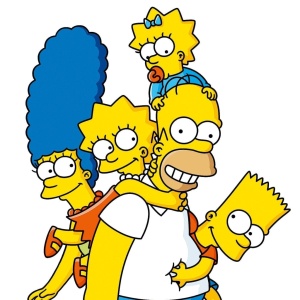 	Na videoconferência de hoje, vamos finalizar as atividades propostas para o Dia dos Pais: o jogo “quem conhece mais?” e a HQ. Vocês terão um tempo para terminar a atividade, caso precisem, e depois faremos uma tomada de consciência sobre a relação desse tema com as aulas de História. 	Hoje, todos entrarão no mesmo horário (9h10min). Caso necessário, faremos uma divisão em grupos após todos entrarem.O link para esta videochamada está no Google Agenda de vocês!Instruções gerais para a videoconferência:Deixe fácil para seu acesso o trabalho que você escolheu fazer para o Dia dos Pais.Acesse a reunião somente no horário do grupo. Esteja pronto com 5 minutos de antecedência para não se atrasar.Caso você chegue atrasado, espere o professor falar com você para não interromper o diálogo.Sempre que possível, mantenha sua câmera ligada e o microfone desligado quando não estiver falando.Respeite o momento em que os colegas e/ou o professor estiverem falando. Caso queira falar alguma coisa, levante a mão ou mande uma mensagem no chat. Estamos em uma aula como qualquer outra.Esta atividade não precisa ser postada no MOODLE.Caso tenha dúvidas com a atividade, chame o professor no Google Hangouts durante o horário de aula: vinicius.araujo.ieijf2@gmail.com